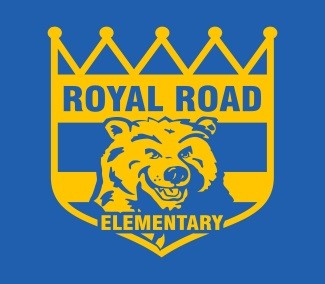 To Learn, To Grow, To LeadChild’s Name				Parent’s Name“Getting to Know You”My child can be best described as: Has your child attended preschool or daycare? 	Yes		No	If yes, which one? What are your child’s favourite toys, or books or activites? List important holidays and/or events that you celebrate. Are there any holidays you do not observe? Are there any allergies or medical conditions the school should be aware of? 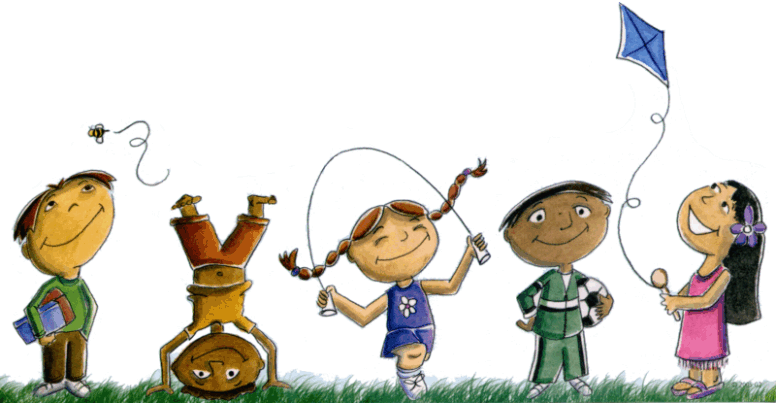 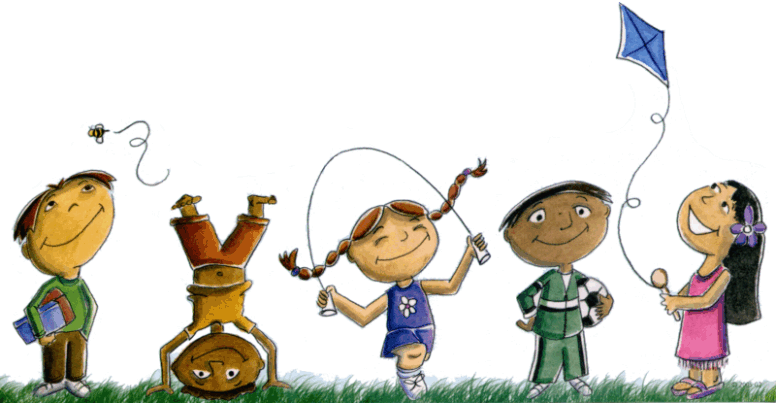 Child’s Name				School“Celebrating My Child”My child can independently:Put on own coat Fasten own coat (for example, zippers or buttons)Put on shoesUse the washroom independentlyPrint name without assistanceTake turnsUse scissorsHold attention/focus on an activity for 5 – 10 minutesFollow directionsIf your child is still working on some of the skills, don’t worry. We just want to know where they are so we can help.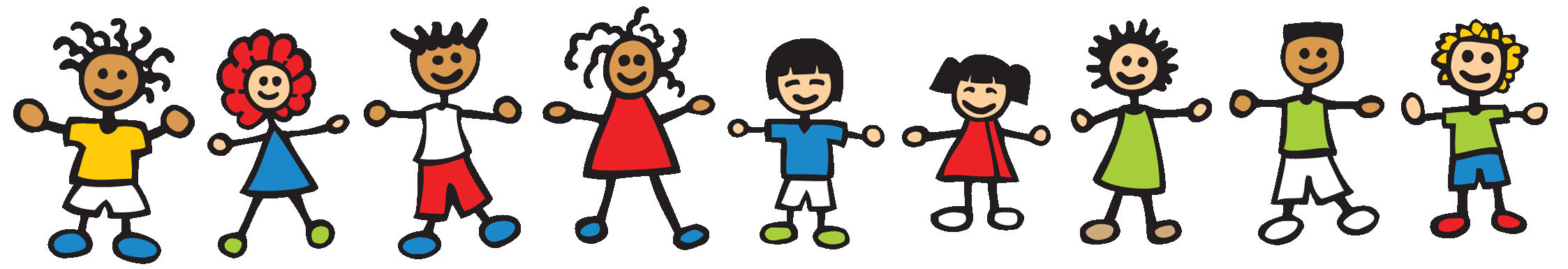 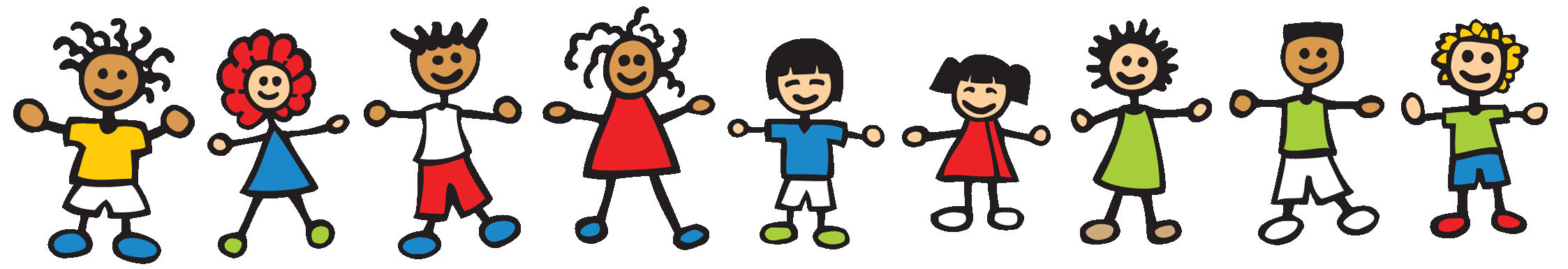 